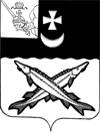 ПРЕДСТАВИТЕЛЬНОЕ СОБРАНИЕБЕЛОЗЕРСКОГО МУНИЦИПАЛЬНОГО ОКРУГА ВОЛОГОДСКОЙ ОБЛАСТИРЕШЕНИЕОт 09.12.2022№ 87О муниципальном дорожном фонде Белозерского муниципального округа Вологодской областиВ соответствии с пунктом 5 статьи 179.4 Бюджетного кодекса Российской Федерации, статьей 16 Федерального закона от 06.10.2003 № 131- ФЗ «Об общих принципах организации местного самоуправления в Российской Федерации», статьей 13 Федерального закона от 08.11.2007 № 257-ФЗ «Об автомобильных дорогах и о дорожной деятельности в Российской Федерации и о внесении изменения в отдельные Законодательные акты Российской Федерации», Представительное Собрание Белозерского муниципального округа РЕШИЛО:1. Создать муниципальный дорожный фонд Белозерского муниципального округа Вологодской области.2. Утвердить прилагаемое Положение о муниципальном дорожном фонде Белозерского муниципального округа Вологодской области.  3. Признать утратившим силу:решение Представительного Собрания Белозерского муниципального района  от 28 февраля 2012 года № 21 «О муниципальном дорожном фонде Белозерского муниципального района;    от 25.03.2014 № 25 «О внесении изменений в Положение о муниципальном дорожном фонде Белозерского муниципального района»;    от 31.05.2021 № 29 «О внесении дополнения в Положение о муниципальном дорожном фонде Белозерского муниципального района»; 	решение Совета города Белозерска от 25 декабря 2013 года № 64 «О создании муниципального дорожного фонда»;от 07.07.2015 № 27 «О внесении изменений в решение Совета города Белозерска № 64 от 25.12.2013»;от 30.10.2019 № 42127 «О внесении изменений в решение Совета города Белозерска № 64 от 25.12.2013». 4. Настоящее решение вступает в силу со дня его официального опубликования в газете «Белозерье», но не ранее 1 января 2023 года и подлежит размещению на официальном сайте Белозерского муниципального округа в информационно-телекоммуникационной сети «Интернет».ПредседательПредставительного Собрания округа:                                    И.А. Голубева    Глава округа:                                                                                Д.А. Соловьев                                                                                           Приложение к решению                                                                    Представительного Собрания                                                                                 Белозерского муниципального округа                                                                                       Вологодской области от _______ № ___ПОЛОЖЕНИЕО МУНИЦИПАЛЬНОМ ДОРОЖНОМ ФОНДЕБЕЛОЗЕРСКОГО МУНИЦИПАЛЬНОГО ОКРУГА1. Положение о муниципальном дорожном фонде Белозерского муниципального округа Вологодской области (далее - Положение) разработано в соответствии с Бюджетным кодексом Российской Федерации, Уставом Белозерского муниципального округа и устанавливает условия определения объема, порядок формирования и расходования бюджетных ассигнований муниципального дорожного фонда Белозерского муниципального округа Вологодской области.2. Порядок формирования дорожного фонда2.1. Дорожный фонд - часть средств бюджета, подлежащая использованию в целях финансового обеспечения дорожной деятельности в отношении автомобильных дорог общего пользования, а также капитального ремонта и ремонта дворовых территорий многоквартирных домов, подъездов к дворовым территориям многоквартирных домов населенных пунктов Белозерского муниципального округа.2.2. Объем бюджетных ассигнований муниципального дорожного фонда утверждается решением Представительного Собрания Белозерского муниципального округа на очередной финансовый год и плановый период в размере не менее прогнозируемого объема доходов бюджета округа, установленных решением Представительного Собрания Белозерского муниципального округа за счет:- акцизов на автомобильный бензин, прямогонный бензин, дизельное топливо, моторные масла для дизельных и (или) карбюраторных (инжекторных) двигателей, производимые на территории Российской Федерации, подлежащих зачислению в местный бюджет;- использования имущества, входящего в состав автомобильных дорог общего пользования местного значения;- платы за оказание услуг по присоединению объектов дорожного сервиса к автомобильным дорогам общего пользования местного значения;- денежных средств, поступающих в местный бюджет от уплаты неустоек (штрафов, пеней), а также возмещения убытков муниципального заказчика, взысканных в установленном порядке в связи с нарушением исполнителем (подрядчиком) условий муниципального контракта или иных договоров, финансируемых за счет средств муниципального дорожного фонда, или в связи с уклонением от заключения такого контракта или иных договоров;- поступлений в виде субсидий, субвенций из бюджетов бюджетной системы Российской Федерации на финансовое обеспечение дорожной деятельности в отношении автомобильных дорог общего пользования местного значения;- безвозмездных поступлений от физических и юридических лиц на финансовое обеспечение дорожной деятельности, в том числе добровольных пожертвований, в отношении автомобильных дорог общего пользования местного значения;- платы в счет возмещения вреда, причиняемого транспортными средствами, осуществляющими перевозки тяжеловесных грузов по автомобильным дорогам общего пользования местного значения;- денежных средств, внесенных участником конкурса или аукциона, проводимых в целях заключения муниципального контракта, финансируемого за счет средств муниципального дорожного фонда, в качестве обеспечения заявки на участие в таком конкурсе или аукционе в случае уклонения участника конкурса или аукциона от заключения такого контракта и в иных случаях, установленных законодательством Российской Федерации;- передачи в аренду земельных участков, расположенных в полосе отвода автомобильных дорог общего пользования местного значения;- налоговых и неналоговых доходов бюджета округа.2.3. Объем бюджетных ассигнований Фонда подлежит корректировке в текущем финансовом году с учетом разницы между фактически поступившим в отчетном финансовом году и прогнозировавшимся при его формировании объемом указанных в настоящем Положении доходов  бюджета округа.2.4. Бюджетные ассигнования дорожного фонда, не использованные в текущем финансовом году, направляются на увеличение бюджетных ассигнований дорожного фонда в очередном финансовом году.3. Порядок использования дорожного фонда3.1. Средства дорожного фонда направляются на:содержание, капитальный ремонт, ремонт, реконструкцию действующей дорожной сети Белозерского муниципального округа;строительство новых объектов дорожной сети Белозерского муниципального округа;обустройство улично-дорожной сети Белозерского муниципального округа в целях повышения безопасности дорожного движения;обеспечение транспортной безопасности объектов дорожного хозяйства Белозерского муниципального;ликвидацию последствий стихийных бедствий и других чрезвычайных ситуаций, связанных с восстановлением функционирования улично-дорожной сети Белозерского муниципального округа;инвентаризацию, паспортизацию, диагностику, обследование, разработку проектов организации дорожного движения, подсчет интенсивности дорожного движения, пропускной способности, проведение кадастровых работ, регистрацию прав в отношении земельных участков, занимаемых улично-дорожной сетью Белозерского муниципального округа, дорожными сооружениями и другими объектами недвижимости, используемыми в дорожной деятельности Белозерского муниципального округа, аренду, выкуп земельных участков, объектов недвижимости, используемых в дорожной деятельности Белозерского муниципального округа, возмещение их стоимости;3.2. Выполнение работ по строительству, реконструкции, ремонту и содержанию объектов дорожного хозяйства осуществляется на основании договоров, муниципальных контрактов, заключенных в соответствии с требованиями Федерального закона № 44-ФЗ от 5 апреля 2013 года "О контрактной системе в сфере закупок товаров, работ, услуг для обеспечения государственных и муниципальных нужд".3.3. Средства дорожного фонда имеют целевое назначение и не подлежат изъятию или расходованию на цели, не указанные в 3.1 настоящего Положения.4. Контроль за расходованием средств дорожного фонда4.1. Отчет об использовании средств дорожного фонда ежегодно представляется в Представительное Собрание Белозерского округа  одновременно с проектом решения об исполнении бюджета округа за отчетный финансовый год.4.2. Администрация Белозерского муниципального округа ежегодно публикует отчеты об использовании средств Фонда с указанием основных объектов дорожного хозяйства, муниципальных дорог.4.3. Контроль за целевым использованием средств дорожного фонда осуществляется в порядке, установленном действующим законодательством.